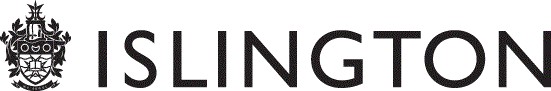 Parking ServicesApplication Form - Suspension of a Parking Place 2019 / 2020APPLICANT’S DETAILSApplicant’s name:  	         	FilmFixer Ltd. (t/a Islington Film Office)Applicant’s address:	       	Unit C, 57-59 Great Suffolk Street				Southwark				London	Postcode: 			SE1 0BBTel: 				020 7620 0391 			Mobile: 		n/a		 
Email 				info@islingtonfilmoffice.co.ukFilmApp reference no.	ISLFIL00SUSPENSION DETAILSI request the suspension of the following parking bays in:***Please delete any unrequired bays and re-number the bays***Finsbury Square:Bay 1/ 2 x car club spaces (north side outside 14-18)Bay 2/ 6 x shared use spaces (north side outside 14-18)Bay 3/ 8 x PbP spaces (north side opposite 14-18)Bay 4/ 2 x motorcycle spaces (north-east corner)Bay 5/ 3 x motorcycle spaces (east side close to 30)Bay 6/ 4 x PbP spaces (east side opposite 30)Bay 7/ 3 x PbP spaces (east side opposite 33)Bay 8/ 5 x motorcycle spaces (east side opposite 30-37)Bay 9/ 3 x motorcycle spaces (south side opposite 39)Bay 10/ 3 x PbP (south side opposite 45)Bay 11/ 2 x business spaces (south side)Bay 12/ 5 x motorcycle spaces (south-east corner)Christopher Street:Bay 13/ 4 x PbP spaces (north side)Bay 14/ 4 x PbP spaces (south side)Wilson Street:Bay 15/ 6 x permit spaces (west side outside 69)Bay 16/ 5 x permit spaces (west side outside 26)Bay 17/ 7 x shared use spaces (west side, south of junction with Christopher Street) Total number of spaces required: X(Spaces are either marked out within a parking place or taken as approx. 5 metres)For the purpose of Filming For the period of X day(s), commencing from DD/MM/20XX up to and including DD/MM/20XX      Name and address of Production Company:NameAddress & PostcodeVehicle Reg.: n/aTERMS AND CONDITIONSParking suspension applications will not be accepted by post.Parking Bay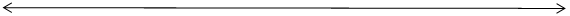 Business charge (When work is being carried out by or on behalf of a business) The cost for a business or utility company to suspend a space or whole bay will be £207.50 administration charge and first day parking, then £31.65 for each subsequent parking space per day from day two, excluding Sundays and Bank HolidaysPlease email this form to: info@islingtonfilmoffice.co.uk Vehicles must not wait in a suspended bay and will be issued with a Penalty Charge Notice and subsequently relocated. However, vehicles that are listed in the application form can load and unload from the suspended bay(s) for as long as is necessary or may be used for such purposes as agreed. Details of any vehicles must be provided and agreed by Parking Services.Please check all receipts sent to you are correct, if there are any errors please email info@islingtonfilmoffice.co.uk The application must be submitted at least 16 days before the suspension start date for all Parking Bay types. We will suspend the area requested, or an equivalent nearby area and will notify our Enforcement Service.Advance Warning Notices will be at the location requested where possible 10 days before the suspension starts, but we cannot guarantee the area will be kept clear. To remove unauthorised vehicles parked in suspended bays contact our Parking Enforcement Contractor on 03300 086862, who will be respond subject to available resources.If the suspension needs to be extended, the request and payment of the extension must be received at least 4 working days before the current suspension ends.Once processed, suspension dates cannot be brought forwardFailure to give sufficient notice will require a new application form to be submitted and standard charges will be applied.All cancellations or date changes of suspensions must be made by email. For cancellations, a refund may be arranged for remaining days providing the bays or spaces have been put back to use.A cancelled suspension may only be fully refunded if the advance warning notices have not been created and places in the parking bay. Equipment provided by Islington Parking Services must not be moved, changed or removed. Advance warning notices and cones remain the property of Islington Council and will be removed by Islington Parking Services.Parking suspensions are usually enforced in line with controlled parking zone hours, unless your application states 24hr enforcement.Data Protection StatementPersonal data has been collected by London Borough of Islington in order to manage this application, under the Traffic Management Act 2004. Your personal data may be collected, processed, shared and retained in order to carry out the performance of a public task and fulfil our legal obligations in the following ways:Shared with Islington Streetworks Section for the purposes of co-ordinated street managementData will be stored for a period of five years.Your Data Rights In relation to the personal data which we may hold about you, you have the right to request to: Be informed, have access or rectify incorrect information. You also have the right to object to or restrict our processing of your data. Under Data Protection law we must verify your identity and explain to you our reasons if we do not agree to carry out your request.Contact and Further Information If you would like more information about how we use your data, please read our Privacy Policy or you can listen to our Privacy Policy by telephoning 0207 527 2000. Data protection questions can be made by email dp@islington.gov.uk or in writing to Data Protection Officer, c/o Information Governance Team, London Borough of Islington, 4th floor, 7 Newington Barrow Way, London N7 7EP, You have the right to complain to the Information Commissioner’s Office at www.ICO.org.ukParking Space 5mParking Space 5mParking Space 5mParking Space 5mParking Space 5mParking Space 5m